Определение сторон горизонта по компасу.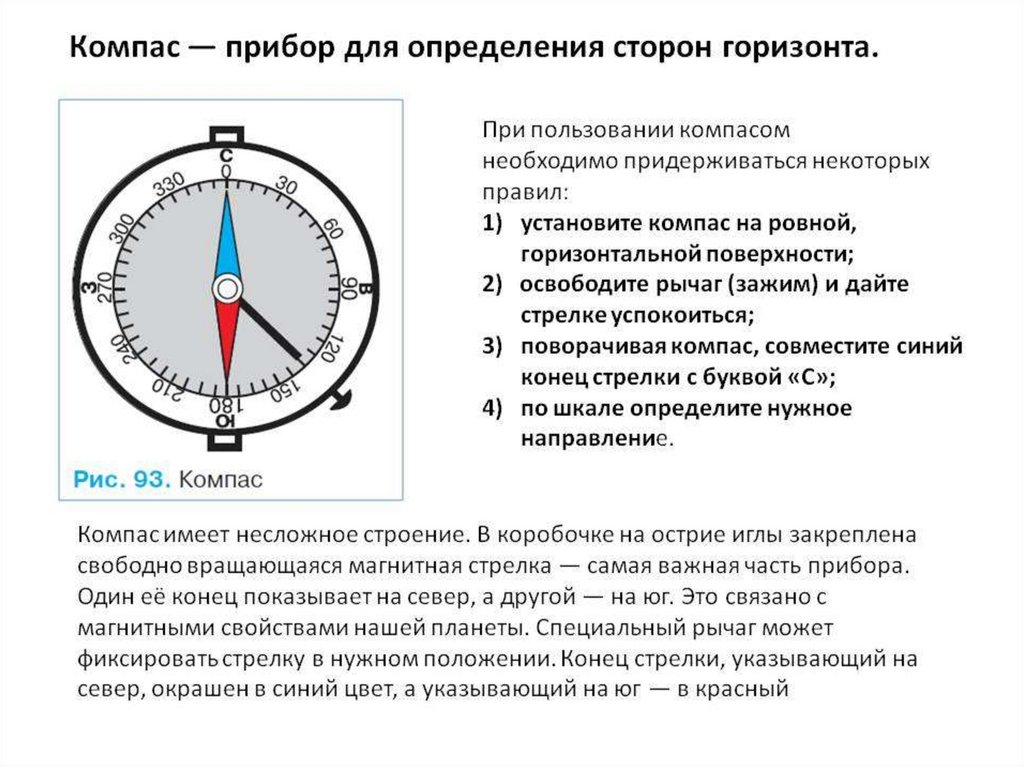 Строение компаса, жидкостный.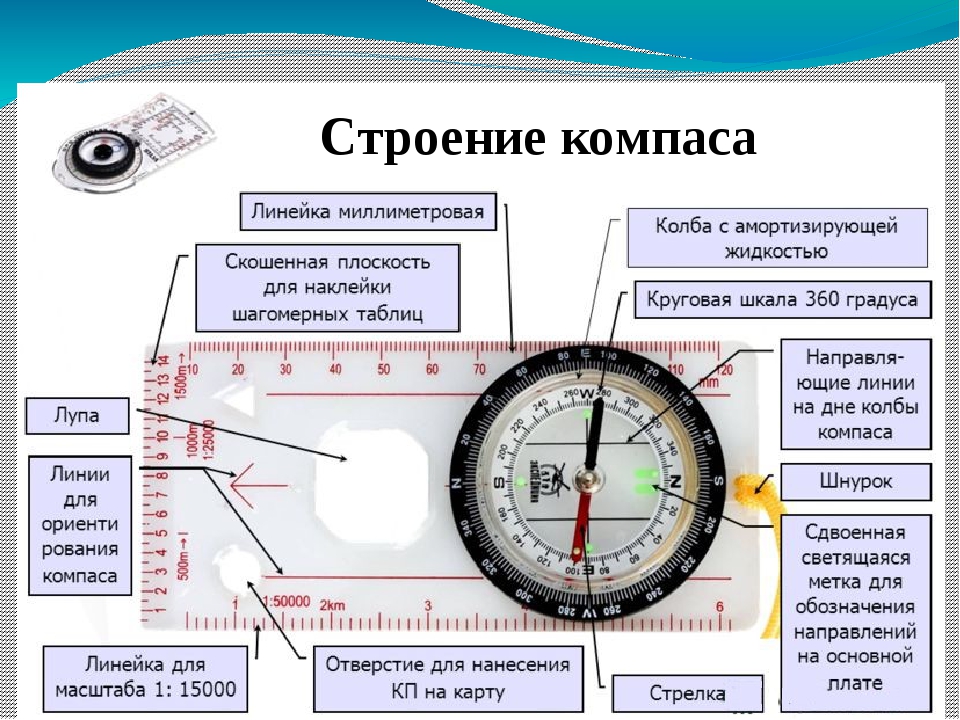 Ориентироваться на местности - это значит, уметь определять стороны горизонта по компасуГоризонт – это местность, которую мы видим вокруг себя, линия, ограничивающая кругозор, называется – линией горизонта.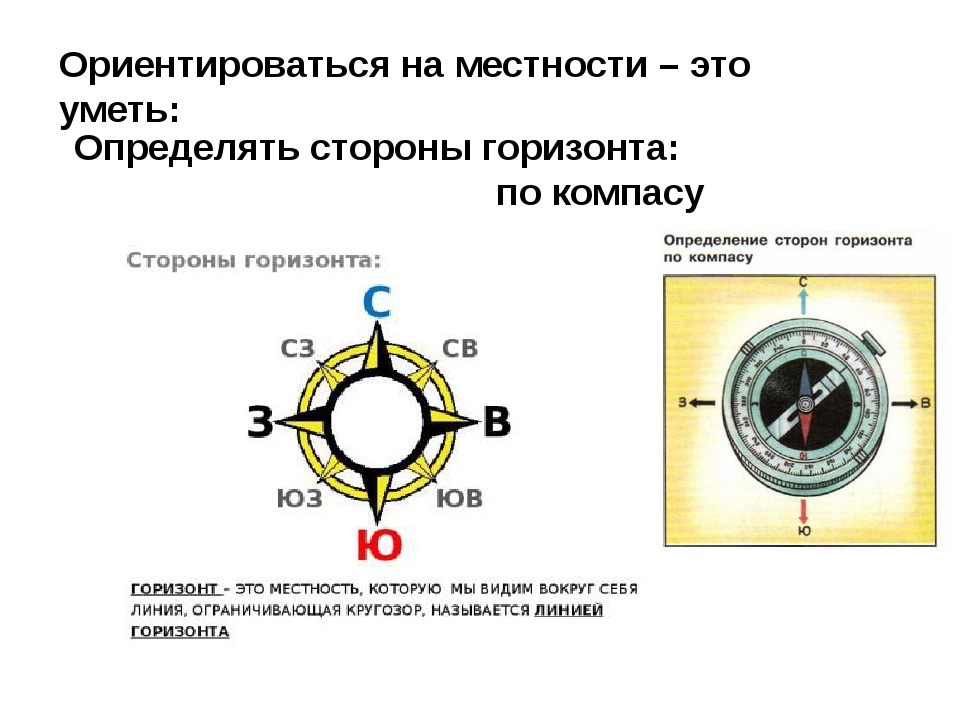 